KAMUOYUNA DUYURULUR06.02.2017 günü, saat 06.51’de (T.S) Çanakkale-Ayvacık merkezli büyüklüğü 5.3 olan bir deprem meydana gelmiştir.  AFAD–TDVMS (Türkiye Deprem Veri Merkezi Sistemi) verilerine göre; depremin merkez üssü Çanakkale-Ayvacık-Gülpınar I.  Derece Deprem Bölgesi içerisinde yer almaktadır. 11.02.2017 tarihi itibarıyla bölgedeki deprem etkinliğinin halen devam etmekte olması nedeniyle, bölgede yaşayan vatandaşlarımızın can güvenliğinin korunması açısından hasarlı yapıların kullanılmaması, içlerine girilmemesi ve uzak durulması önem arz etmektedir.  6 Şubat 2017 saat 06:52'den 11 Şubat 2017 Saat 10:00'a kadar olan Artçı sayıları6 Şubat 2017 saat 06:52'den 11 Şubat 2017 Saat 10:00'a kadar olan 4 ve üzeri büyüklüğe sahip depremler6 Şubat 2017 saat 06:52'den 11 Şubat 2017 Saat 10:00'a kadar olan4.0 ve üzeri büyüklüğe sahip depremleri gösteren harita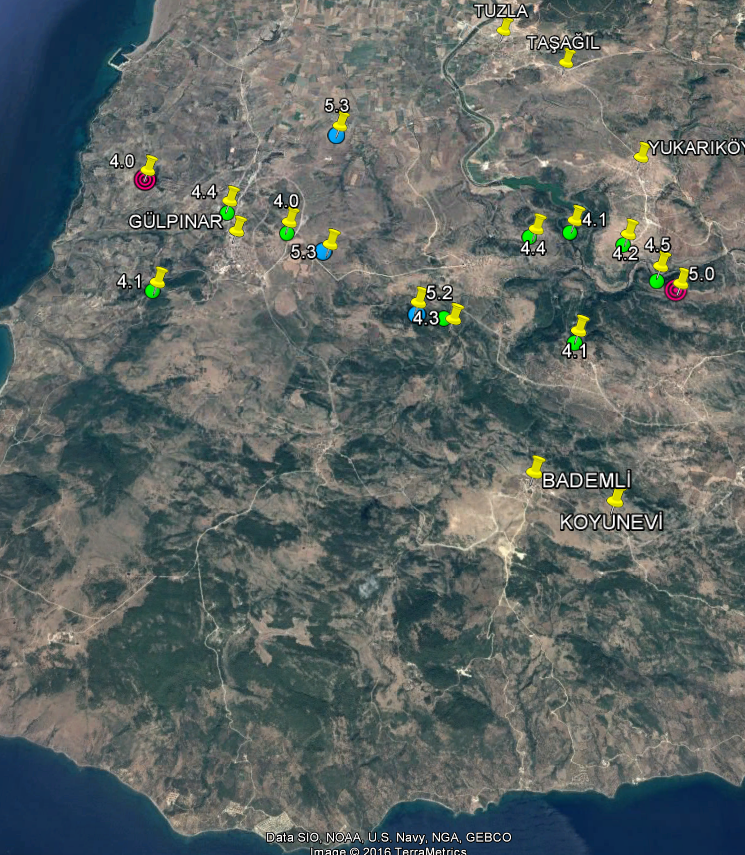 Şiddet1<=x<22<=x<33<=x<44<=x<55<=x<6ToplamSayısı38926664104733Tarih (TS) Enlem Boylam Derinlik Tip Büyüklük Ülke İl İlçe 10/2/2017 11:55:2639.523626.19467.01ML5.0TürkiyeÇanakkaleAyvacik9/2/2017 13:13:10 39.5415 26.1036 11.17Mw4.0Türkiye Çanakkale Ayvacik 8/2/2017 05:16:14 39.5333 26.1775 5.29Mw4.1Türkiye Çanakkale Ayvacik 8/2/2017 04:38:04 39.5256 26.1916 3.92Mw4.5Türkiye Çanakkale Ayvacik 8/2/2017 01:53:30 39.5243 26.1065 10.63Mw4.1Türkiye Çanakkale Ayvacik 8/2/2017 00:35:00 39.5163 26.1770 5.63Mw4.1Türkiye Çanakkale Ayvacik 8/2/2017 00:00:54 39.5320 26.1716 5.92Mw4.4Türkiye Çanakkale Ayvacik 7/2/2017 08:17:09 39.5313 26.1865 3.95Mw4.2Türkiye Çanakkale Ayvacik 7/2/2017 08:15:51 39.5200 26.1555 8.80Mw4.3Türkiye Çanakkale Ayvacik 7/2/2017 05:24:04 39.5205 26.1510 6.24Mw5.2Türkiye Çanakkale Ayvacik 6/2/2017 14:45:01 39.5366 26.1183 9.35Mw4.4Türkiye Çanakkale Ayvacik 6/2/2017 13:58:02 39.5303 26.1351 8.72Mw5.3Türkiye Çanakkale Ayvacik 6/2/2017 07:17:29 39.5333 26.1288 6.66Mw4.0Türkiye Çanakkale Ayvacik 6/2/2017 06:51:40 39.5495 26.1370 14.16Mw5.3Türkiye Çanakkale Ayvacik 